от 14.08.2019  № 931О внесении изменений в постановление администрации Волгограда от 07 сентября 2011 г. № 2617 «Об утверждении Положения о порядке проведения аттестации руководителей муниципальных унитарных предприятий Волгограда»В соответствии с постановлениями Волгоградского городского Совета народных депутатов от 15 декабря 2000 г. № 21/296 «О принятии Положения 
о муниципальном унитарном предприятии Волгограда», главы Волгограда 
от 18 июля 2019 г. № 227-п «Об утверждении положений об управлении экономического развития и инвестиций аппарата главы Волгограда и его отделах», руководствуясь статьями 7, 39 Устава города-героя Волгограда, администрация ВолгоградаПОСТАНОВЛЯЕТ:1. Внести в раздел 2 Положения о порядке проведения аттестации руководителей муниципальных унитарных предприятий Волгограда, утвержденного постановлением администрации Волгограда от 07 сентября 2011 г. № 2617 «Об утверждении Положения о порядке проведения аттестации руководителей муниципальных унитарных предприятий Волгограда», следующие изменения:1.1. В абзаце 4 пункта 2.3 слова «департамента экономики администрации Волгограда» заменить словами «управления экономического развития и инвестиций аппарата главы Волгограда».1.2. В пункте 2.4 слова «(функциональных) или структурных» заменить словами «(функциональных) или территориальных структурных».2. Настоящее постановление вступает в силу со дня его официального опубликования.Глава Волгограда                            		                                         В.В.Лихачев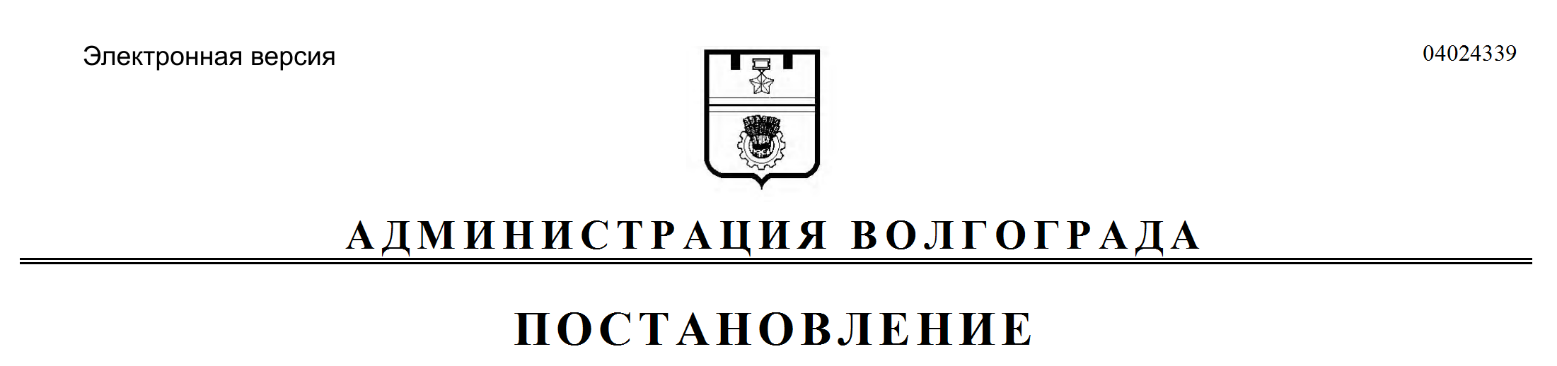 